 Sample Evaluation Chart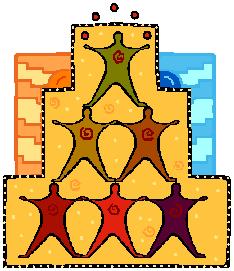 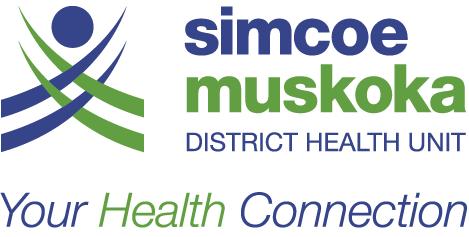 What is Working?What Needs to be Improved?What Needs to be Done?Who Will Take Responsibility?Date of Expected Resolution?